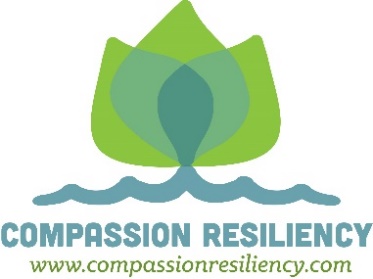 Books10% Happier:  How I Tamed the Voice in my Head, Reduced Stress Without Losing my Edge and Found Self Help That Actually Works – A True Story, Dan Harris  - Podcast:  10% HappierBuilding Resilient Teams, Patricia Fisher, Ph.DDigital Minimalism:  Choosing a Focused Life in a Noisy World, Cal Newport, 2019.Eat that Frog! 21 Great Ways to Stop Procrastinating and Get More Done in Less Time, Brian Tracy, 2017.Emotional Survival for Law Enforcement: A Guide for Officers and their Families, Kevin M. GilmartinHealing from Trauma: A Survivor’s Guide to Understanding Your Symptoms and Reclaiming Your Life, Jasmin Lee CoriHelp for the Helper:  The Psychophysiology of Compassion Fatigue and Vicarious Trauma, Babette Rothschild How to Thrive in a World of Too Much Busy, Tony Crabbe, 2014. In the Realm of Hungry Ghosts:  Close Encounters with Addiction, Gabor Mate & Peter A. LevineIt Wasn’t Your Fault:  Freeing Yourself from the Shame of Childhood Abuse with the Power or Self-Compassion, Beverly EngelResilience Balance & Meaning:  Supporting our lives and our work in high stress, trauma-exposed workplaces, Patricia Fisher, Ph.DSelf-Compassion:  The Proven Power of Being Kind to Yourself, Kristin NeffTake Time for Your Life:  A 7 Step Program for Creating the Life You Want, Cheryl Richardson The Age of Overwhelm:  Strategies for the Long Haul, Laura van Dernoot LipskyThe Art of Screen Time:  How Your Family Can Balance Digital Media & Real Life, Anya KamenetzThe Body Keeps the Score:  Brain, Mind, and Body in the Healing of Trauma, Bessel van der Kolk, MDThe Compassion Fatigue Workbook, Francoise MathieuThe Deepest Well:  Healing the Long-Term Effects of Childhood Adversity, Dr. Nadine Burke HarrisThe Making of a Nurse, Tilda ShalofThe Nature Fix, Florence WilliamsThe Resilient Practitioner: Burnout Prevention and Self-Care Strategies for Counselors, Therapists, Teachers, and Health Professionals, Thomas SkovholtTransforming the Pain:  A Workbook on Vicarious Traumatization, Karen W. Saakvitne & Laurie Anne PearlmanTrauma & Recovery:  The Aftermath of Violence from Domestic Abuse to Political Terror, Judith HermanTrauma Stewardship:  An Everyday Guide to Caring for Self While Caring for Others, Laura Van Dernoot LipskyWhen the Body Says No:  Exploring the Stress-Disease Connection, Gabor Mate, M.D.Why We Sleep:  Unlocking the Power of Sleep & Dreams, Matthew Walker, PhDWebsitesacestoohigh.comAcesconnection.comAmericanbalintsociety.orgcalm.com Capeable.com (weighted products)cdc.gov/ace/-Ace Studycenterforyouthwellness.orgcoloringcastle.com (mandala coloring pages)compassionresiliency.comCoursera.org The Science of Wellbeing class from Yale University (free on-line)donothingfor2minutes.comdrdansiegel.comgreentreeyoga.orgheartmath.comHopemadestrong.orgkitchensafe.com (lock up phone)Yogaworks.commindfulhub.commindful.orgmindfulschools,orgMrsMindfulness.comPalousemindfulness.com (free MBSR class)proqol.org -Professional Quality of Life Scale resiliency.comsearch-institute.org (40 developmental assets)self-compassion.orgtendacademy.cazenhabits.netThistlefarms.org (essential oils)Apps  	Breath2Relax	CalmCBT-i coach (improve sleep)			Daily YogaInsight Timer (guided meditations & timer)Virtual Hope Box (tools for coping, relaxing, distracting & positive thinking)Provider Resilience (National Center for Telehealth & Technology)PTSD Coach!T2 Mood Tracker (National Center for Telehealth & Technology)Whil. (mindfulness and yoga)5-Minute Yoga WorkoutsSmiling MindYoga Studio: Mind & BodyMoment – Screen Time TrackerProductive Habit TrackerRelax Melodies (improve sleep)Tapping SolutionAbide, Pray, Hallow (Christian mindfulness apps)Wakeout – workplace workoutsYouTubeJon Kabat-Zinn – mindfulness & meditationLesley Fightmaster Yoga & Yoga with Adriene – free online yoga classesMeditation music – singing bowls, binaural beatsPsycheTrue – 10 minute power yoga workout with Myra